云南农业大学财务档案查（借）阅申请表所在部门查（借）阅人联系电话查（借）阅内容（凭证号）利用方式（在  打√）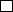 查阅          复印        借出       拍照          扫描查阅          复印        借出       拍照          扫描查阅          复印        借出       拍照          扫描查（借）阅事      由部门(课题）负责人意见           （公章）负责人签字：          年    月    日           （公章）负责人签字：          年    月    日           （公章）负责人签字：          年    月    日财务部门审批意 见                     （公章）负责人签字：          年    月    日                     （公章）负责人签字：          年    月    日                     （公章）负责人签字：          年    月    日